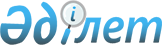 "Заңсыз сақталған атыс қаруын, оқ-дәріні және жарылғыш заттарды азаматтардың ерікті түрде өтемді тапсыру ережесін бекіту туралы" Қазақстан Республикасы Үкіметінің 2007 жылғы 26 желтоқсандағы № 1299 қаулысына өзгерістер енгізу туралы
					
			Күшін жойған
			
			
		
					Қазақстан Республикасы Үкіметінің 2014 жылғы 9 маусымдағы № 629 қаулысы. Күші жойылды - Қазақстан Республикасы Үкіметінің 2015 жылғы 12 қазандағы № 821 қаулысымен      Ескерту. Күші жойылды - ҚР Үкіметінің 12.10.2015 № 821 (алғашқы ресми жарияланған күнінен бастап қолданысқа енгізіледі) қаулысымен.      Қазақстан Республикасының Үкіметі ҚАУЛЫ ЕТЕДІ:



      1. «Заңсыз сақталған атыс қаруын, оқ-дәріні және жарылғыш заттарды азаматтардың ерікті түрде өтемді тапсыру ережесін бекіту туралы» Қазақстан Республикасы Үкіметінің 2007 жылғы 26 желтоқсандағы № 1299 қаулысына (Қазақстан Республикасының ПҮАЖ-ы, 2007 ж., № 40, 598-құжат) мынадай өзгерістер енгізілсін:



      көрсетілген қаулымен бекітілген Заңсыз сақталған атыс қаруын, оқ-дәріні және жарылғыш заттарды азаматтардың ерікті түрде өтемді тапсыру ережесінде:



      17-тармақтың 8) тармақшасы мынадай редакцияда жазылсын:



      «8) калибрі 5,6 миллиметрден асатын ойық қару патрондарының әр бірлігі үшін айлық есептік көрсеткіштің отыз бестен бір бөлігіне дейін сыйақы;



      калибрі 5,6 миллиметр (ұсақ калибрлі) ойық қару патрондарының әр бірлігі үшін айлық есептік көрсеткіштің жүз он бестен бір бөлігіне дейін сыйақы белгіленеді.»;



      21-тармақтың 3) тармақшасы алынып тасталсын.



      2. Осы қаулы алғашқы ресми жарияланғанынан кейін күнтізбелік он күн өткен соң қолданысқа енгізіледі.      Қазақстан Республикасының

      Премьер-Министрі                                     К. Мәсімов
					© 2012. Қазақстан Республикасы Әділет министрлігінің «Қазақстан Республикасының Заңнама және құқықтық ақпарат институты» ШЖҚ РМК
				